BACCALAURéAT PROFESSIONNELétude et Définition de Produits Industrielsépreuve E1 - Unité U 11étude du comportement mécanique d'un système techniqueSESSION 2015Durée : 3 heures								Coefficient : 3	Compétences et connaissances technologiques associées sur lesquelles porte l'épreuve :		C 12 :	Analyser un produit		C 13 :	Analyser une pièce		C 21 :	Organiser son travail		C 22 :	étudier et choisir une solution		S 4 :	Comportement des systèmes mécaniques – Vérification 	et dimensionnement	Ce sujet comporte :		- Dossier de présentation page :	2 / 18	à 	3 / 18		- Dossier technique page :		4 / 18	à 	8 / 18		- Dossier travail page :		9 / 18	à 	18 / 18		- CD-ROM vidéo de présentation	Documents à rendre par le candidat :		- Pages :				9 / 18	à 	18 / 18Calculatrice autorisée conformément à la circulaire N° 99-186 du 16/11/1999et documents personnels autorisés.DOSSIERDEPRÉSENTATION1. Mise en situationLa société Technic Kiné Médical (TKM) située à Pons dans le département de la Charente maritime est spécialisée dans la vente et la réalisation d'équipement médical (Ostéopathes, Kinésithérapeutes, hôpitaux, cliniques, ...)2. ProblématiquePour l'année 2015, la société TKM souhaite développer une nouvelle gamme de table d’opération à commande électrique afin d’enrichir son catalogue avec un produit d'apparence plus moderne.Un cabinet d'étude a donc mené une phase d'écriture du cahier des charges et d'avant-projet afin de valider une solution structurelle et adopter un nouveau design.La phase d'avant-projet ayant déjà été menée, il vous est demandé de valider les contraintes mécaniques afin de déterminer les paramètres et dimensions des éléments standards ou des éléments de structure. Le dossier de travail vous guidera dans vos démarches.DOSSIERTECHNIQUEExtrait du Cahier des ChargesLe produit :Le produit viendra compléter la gamme de tables électriques actuelles, avec un nouveau design pour l'embase et les bras. Les plateaux existants seront proposés avec cette nouvelle embase.Plateau existant à conserver (tablette en bois + sellerie) 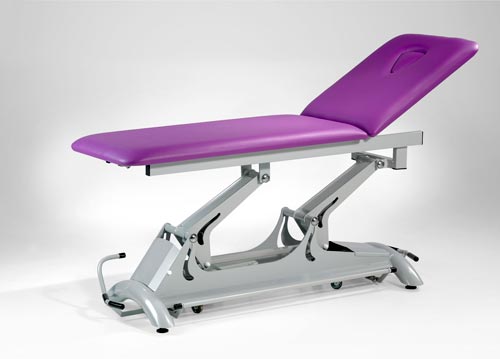 Embase et bras à modifierCaractéristiques mécaniques :La table devra pouvoir lever une masse de 150 kg dans le cas le plus défavorable, c’est-à-dire en imaginant le patient assis en bout de plateau.La vitesse maximale de levée doit être strictement inférieure à 150 mm/s en périphérie du plateau, conformément à la norme IEC 60601-2-52 relative aux exigences particulières de sécurité de base et de performances essentielles des lits médicaux.La force maximale développée par le vérin ne devra pas excéder 10 000 N, cette valeur correspondant à la force maximale de la gamme du fournisseur.Cotes globales à respecter :Position basse : 420 mm minimum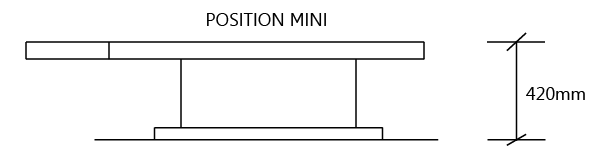 Position haute : 950 mm maximum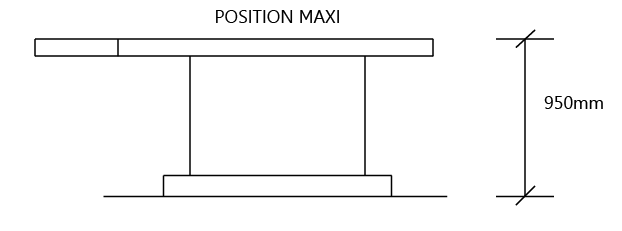 Présentation fonctionnelle de la table médicaleDiagramme des inter-acteurs :Le diagramme des inter-acteurs ci-dessous permet de cibler les fonctions principales ainsi que les fonctions contraintes associées.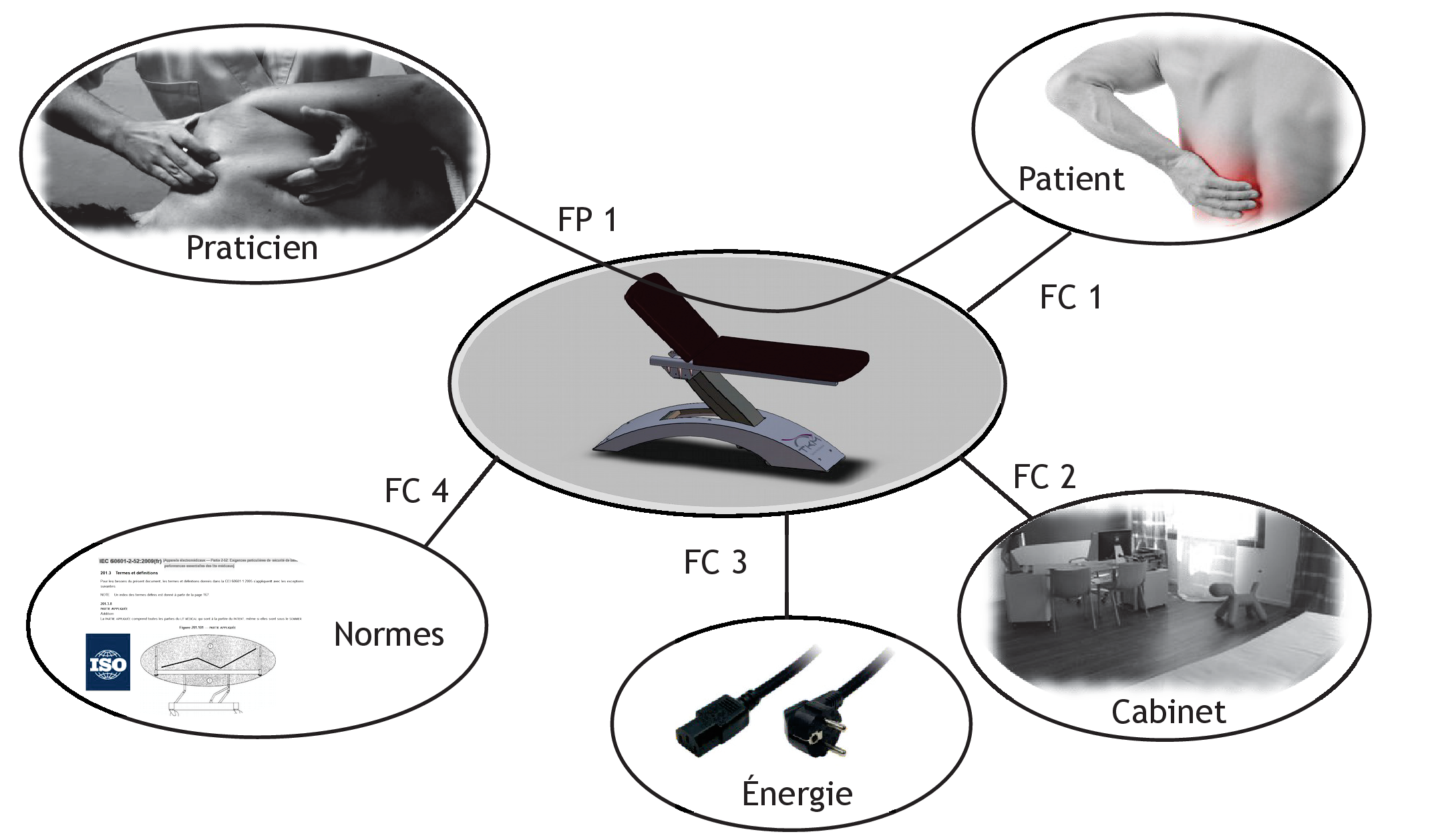 Diagramme FAST :	Le diagramme FAST ci-dessous permet d’identifier les solutions constructives associées aux fonctions techniques identifiées précédemment.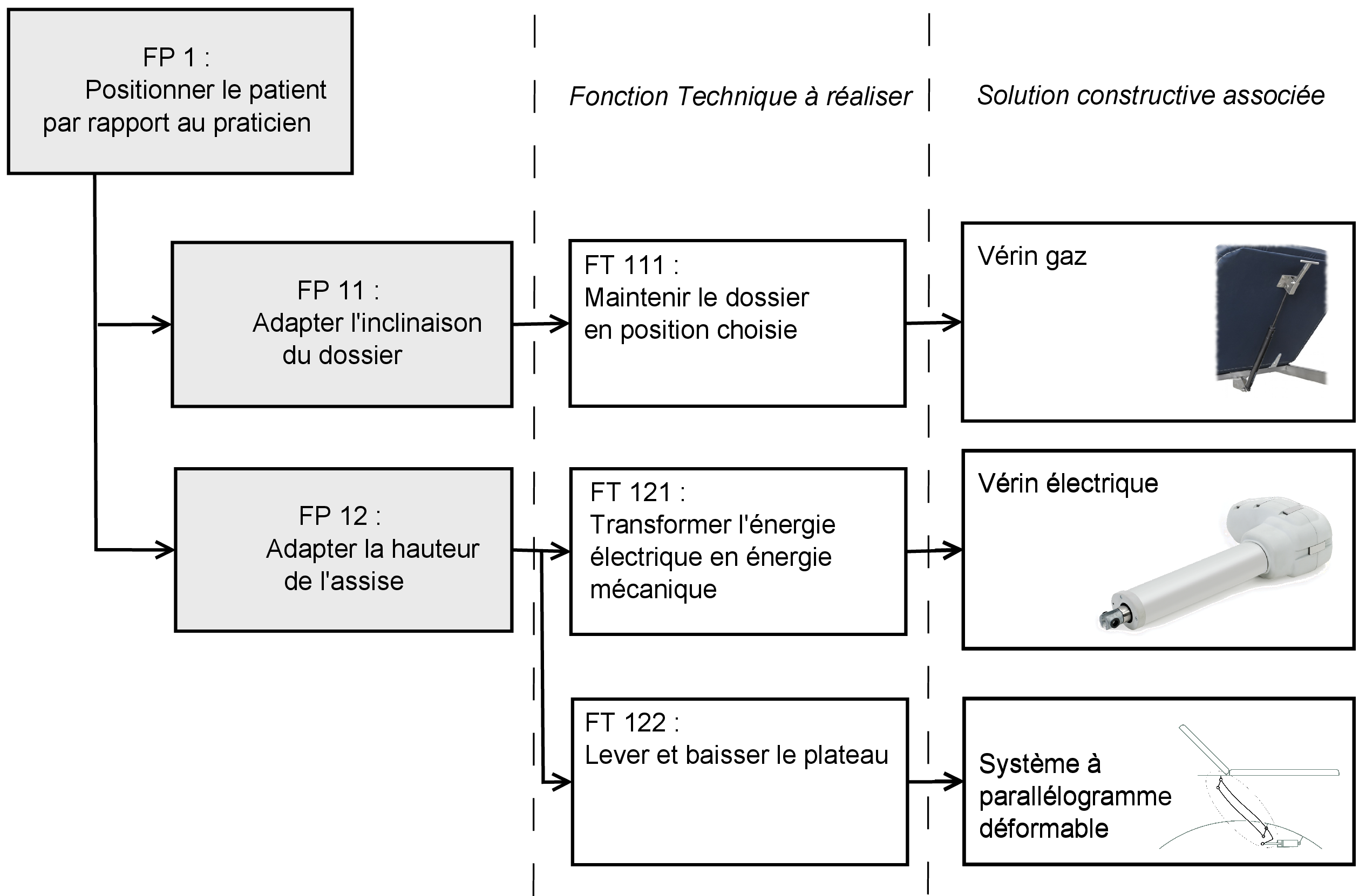 Vue éclatée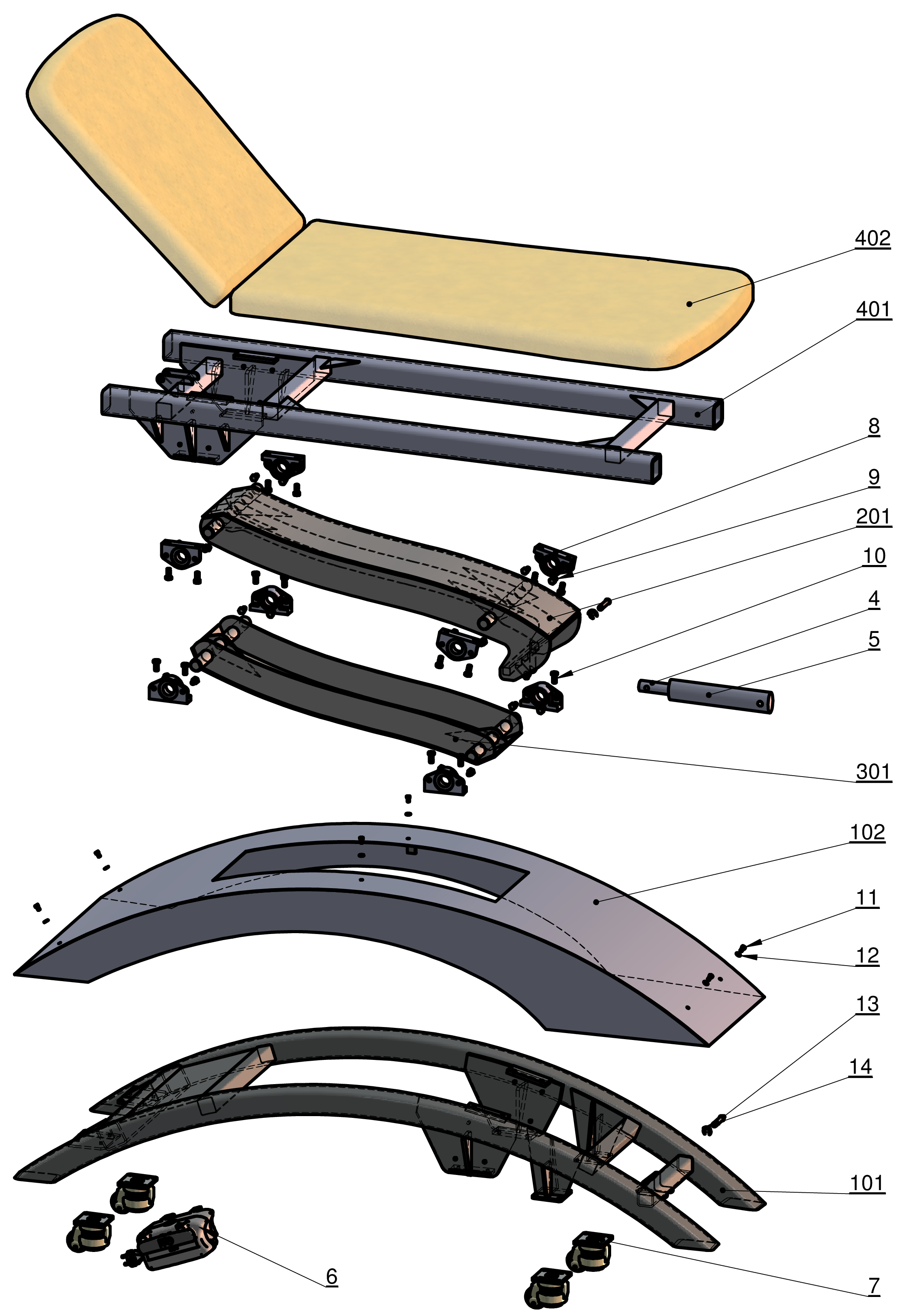 Nomenclature du Dessin d'Ensemble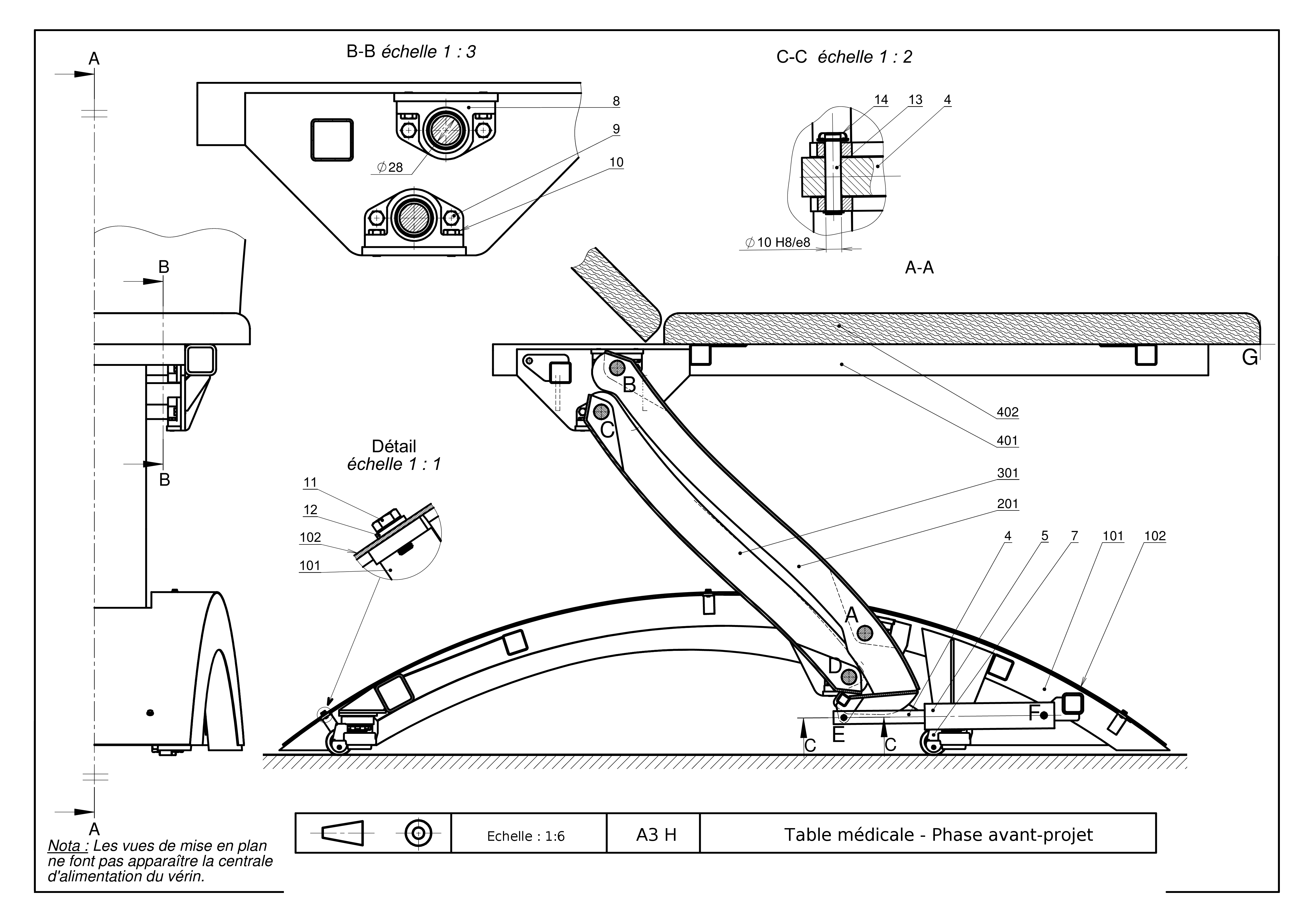 DOSSIERDETRAVAIL1. Recherche des paramètres cinématiques du vérin réalisant la fonction technique FT 121 : Transformer l’énergie électrique en énergie mécaniqueTemps conseillé : 60 min	Cette partie a pour objectif :de déterminer les caractéristiques du vérin électrique,de vérifier les contraintes du cahier des charges, c'est-à-dire : " la vitesse maximale  de levée doit être strictement inférieure à 150 mm/s en périphérie du plateau ".Question n° 1 : 	Identifier les mouvements des Sous-ensembles suivants en précisant les centres de liaison si-nécessaire.1.1. Recherche de la course utile du vérin électrique	Le dessin page suivante représente la table en position haute à l’échelle 1 : 6.Question n° 2 : 	Déterminer les trajectoires suivantes et les tracer sur le dessin en page 11/18.Question n° 3 : 	Mesurer sur la page 11/18 la hauteur du plateau par rapport au sol en position haute et en déduire la valeur en millimètres de cette hauteur en fonction de l’échelle du dessin.Question n° 4 : 	Mesurer sur la page 11/18 la hauteur du plateau par rapport au sol en position basse et en déduire la valeur en millimètres de cette hauteur en fonction de l’échelle du dessin.Question n° 5 : 	En déduire la course en millimètres du plateau en hauteur.Question n° 6 : 	Déterminer graphiquement les points suivants en position basse du plateau ;Question n° 7 : 	Déterminer la longueur FE en position haute puis FE’ en position basse en fonction de l’échelle et en déduire la course utile du vérin électrique en millimètres.1.2. Recherche de la vitesse du vérin électrique	Le cahier des charges nous imposant une vitesse maximale de 150 mm/s en périphérie du plateau, nous allons déterminer la vitesse maximale de la tige de vérin à l’aide du logiciel de simulation mécanique Méca3D.	Nous allons piloter la maquette dans la liaison de centre A en rotation.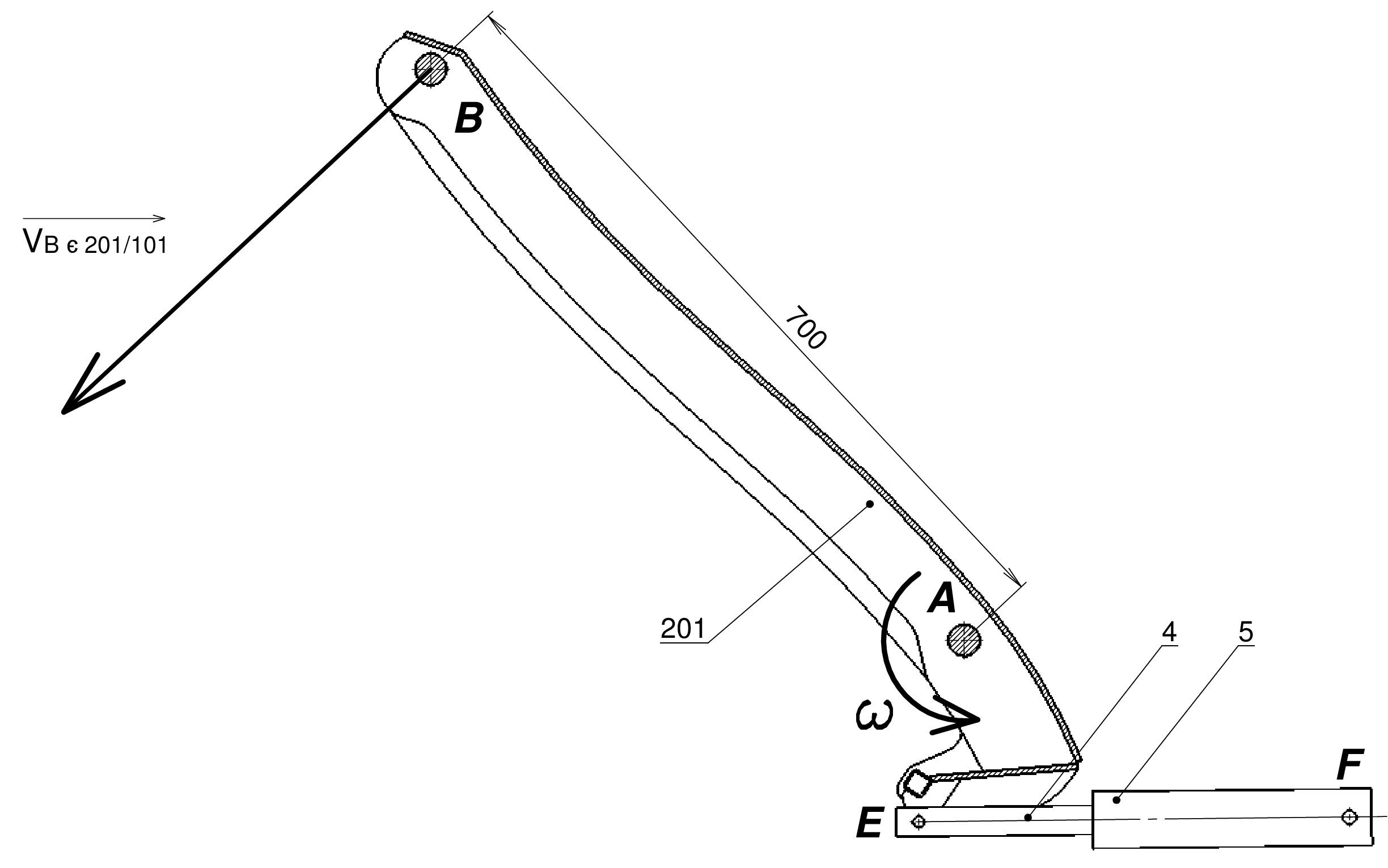 Question n° 8 : 	Calculer la vitesse angulaire  du bras repéré (201) sachant que la vitesse linéaire  = constante = 150 mm/s. Utiliser la formule ; =  	(avec en mm/s,  en rad/s et  en mm.)La distance AB mesure 700 mm.Question n° 9 : 	Convertir cette vitesse angulaire en tours par minutes (tr/min)On suppose  = 0,215 rad/s	La courbe ci-dessous est le résultat de la simulation mécanique Méca3D de la vitesse de sortie du vérin électrique  en fonction de la vitesse périphérique  = constante = 150 mm/s. 	Le temps t = 0 s correspond à la position basse de la table médicale.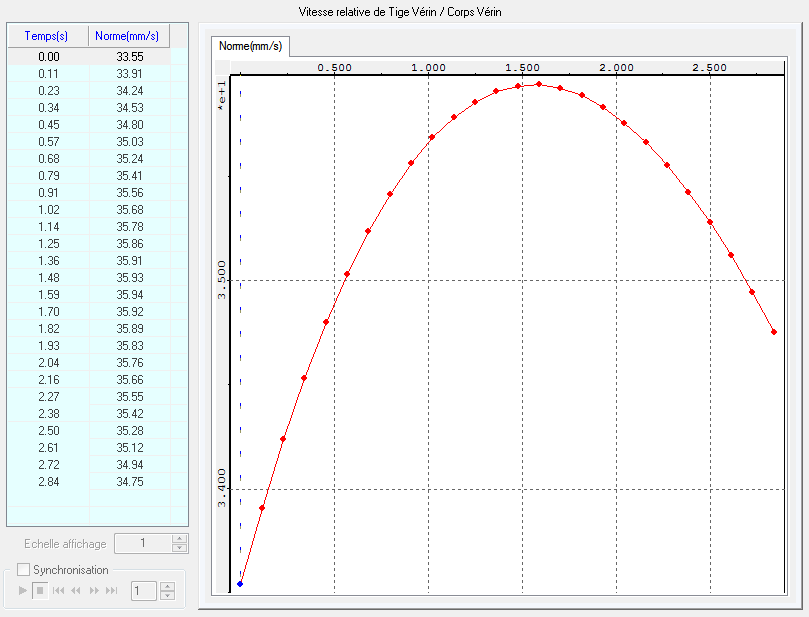 	L’analyse montre que la valeur de la vitesse du vérin à ne pas dépasser se situe en position basse.Question n° 10 : 	Déterminer à l’aide de la courbe la vitesse du vérin dans ce cas de figure.2. Recherche des paramètres statiques du vérin réalisant la fonction technique FT 121 : Transformer l’énergie électrique en énergie mécaniqueTemps conseillé : 45 min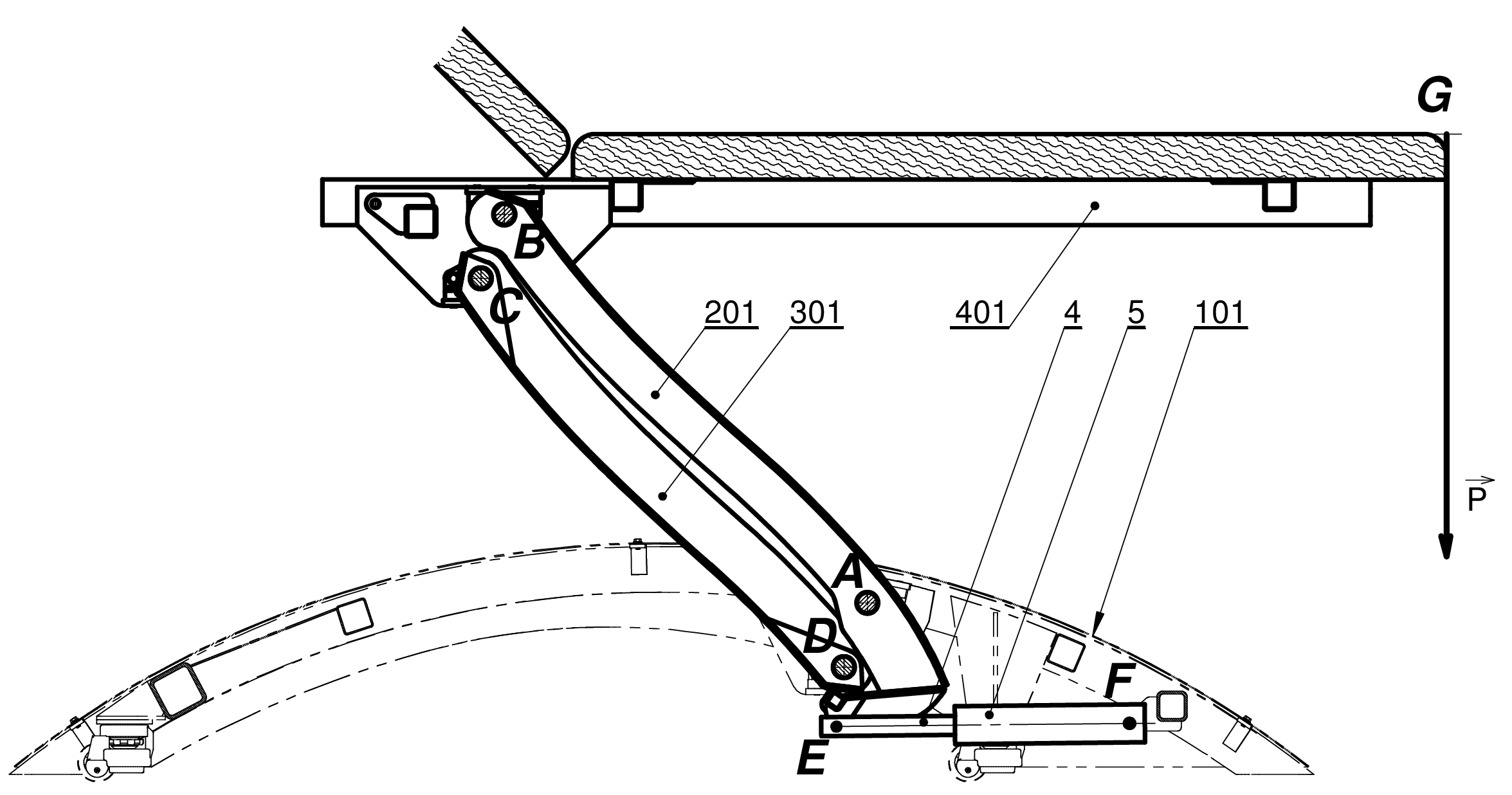 	Le cahier des charges nous imposant une charge maximale de 150 kg en bout de plateau, nous allons déterminer l’effort minimum du vérin électrique.	L’étude statique est réalisée en position haute.Question n° 11 : 	Isoler le bras inférieur repéré (301) et faire le bilan des actions mécaniques en compétant le tableau.Question n° 12 : 	Appliquer le Principe Fondamental de la Statique sur le système (301).Question n° 13 : 	Déterminer la (ou les) direction(s) des forces  et  .Question n° 14 : 	Isoler le plateau supérieur repéré (401) et faire le bilan des actions mécaniques en complétant le tableau.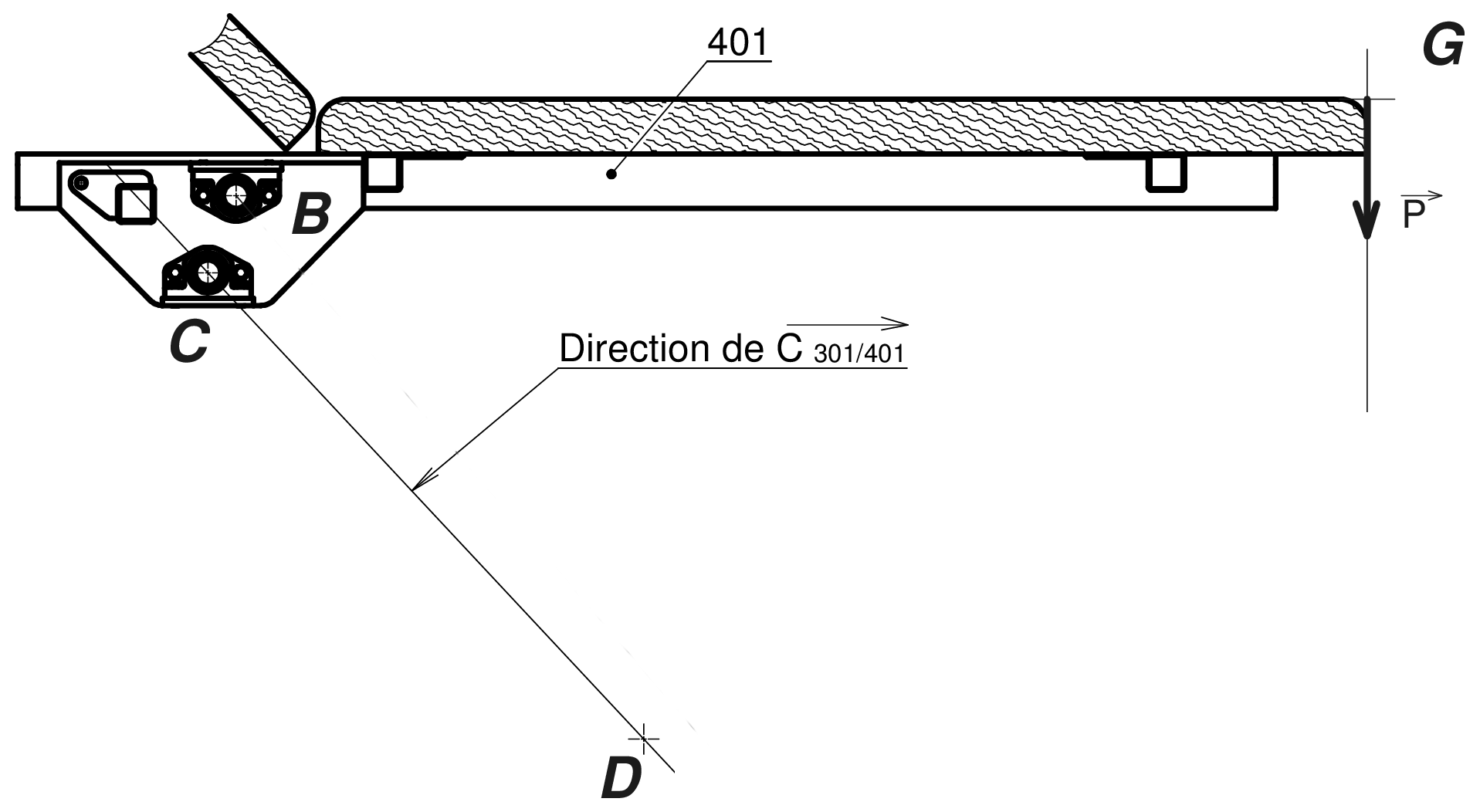 Question n° 15 : 	Appliquer  le Principe Fondamental de la Statique sur le système (401).Question n° 16 : 	Déterminer graphiquement  et  . (échelle des forces en bas de page)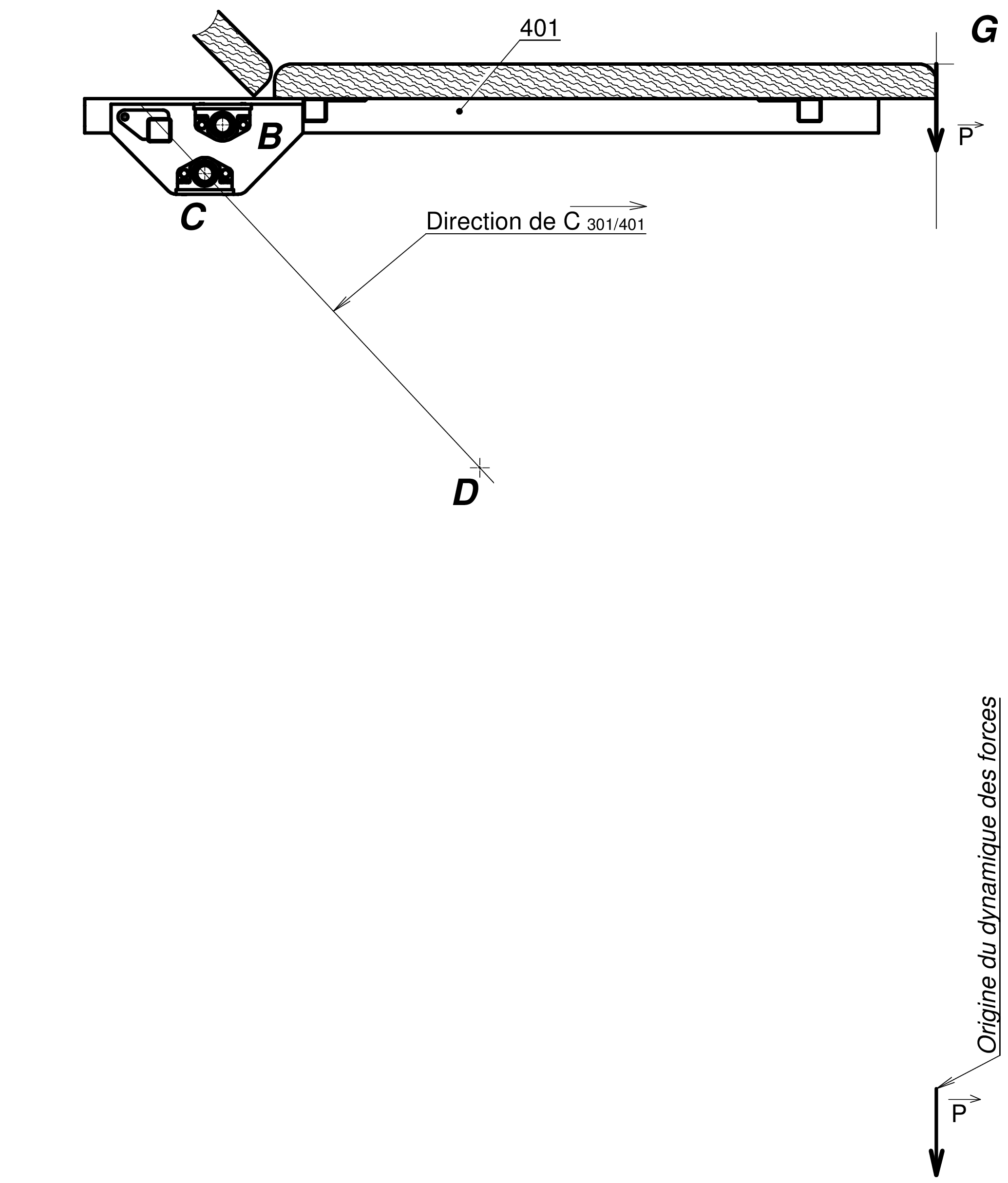 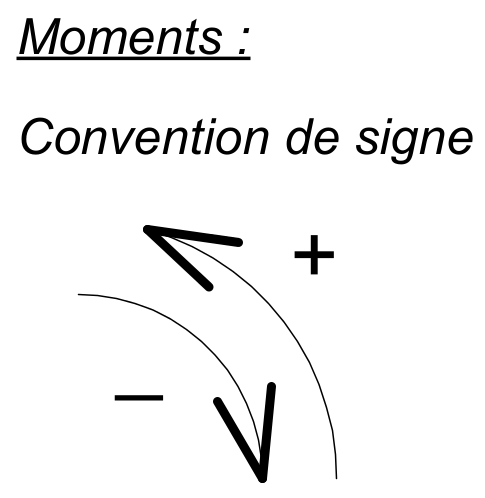 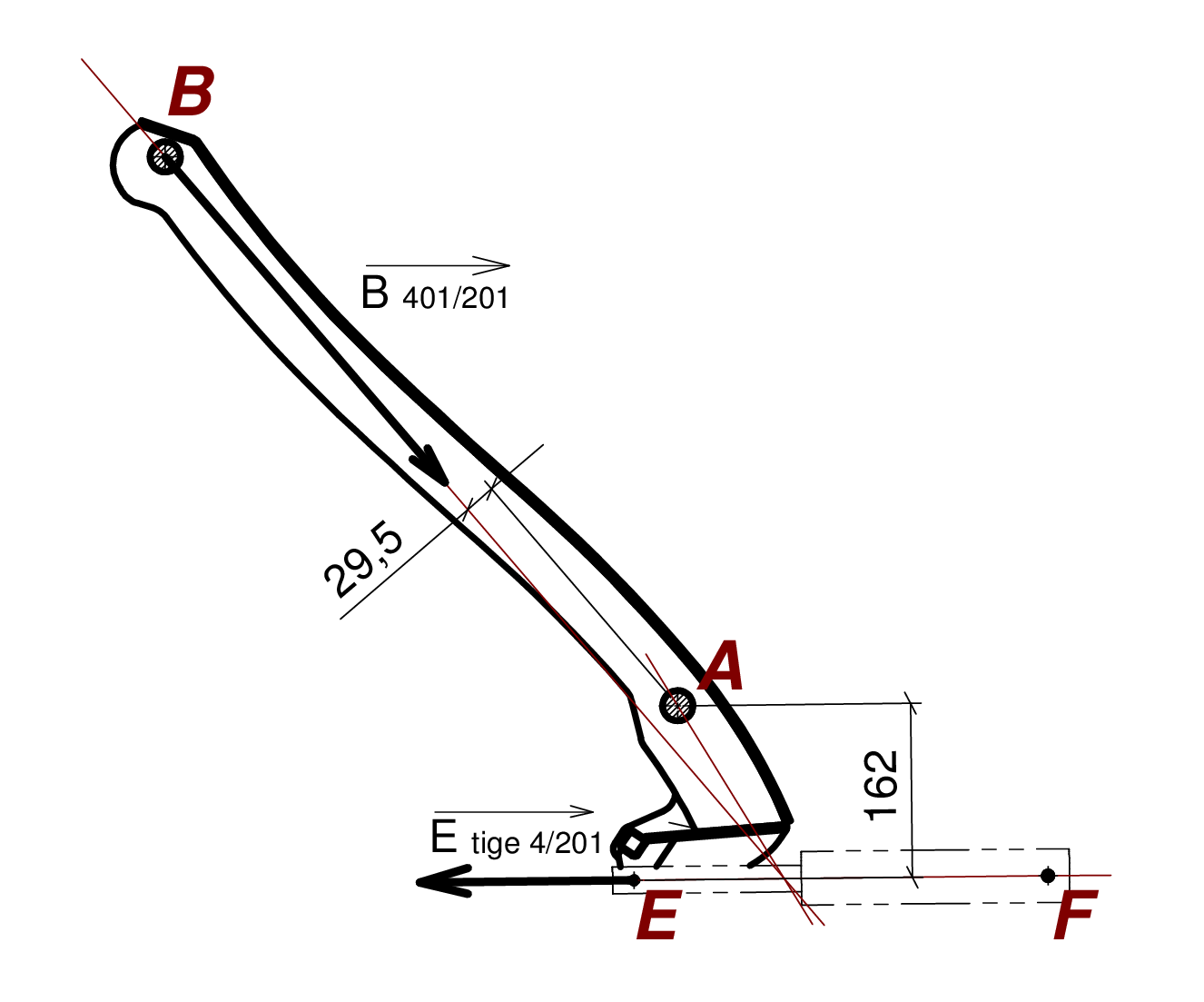 	Le bilan des actions mécaniques sur le bras supérieur repéré (201) permet d’identifier 3 forces concourantes ; 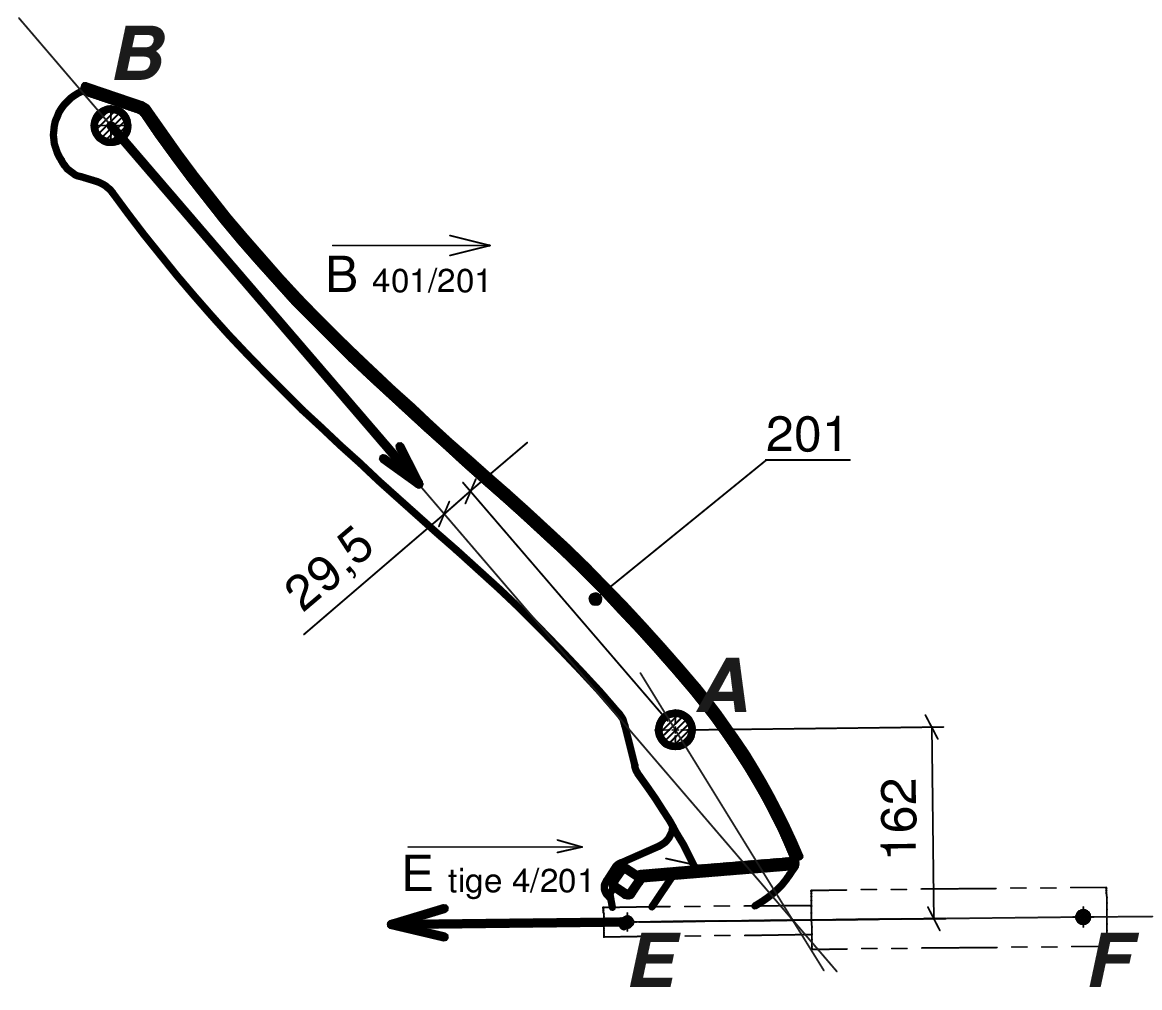   ,  , et  .	Pour la suite de l’étude, on suppose  = 24 500 N	La somme des moments en A nous permet de déterminer l'effort du vérin .Rappel :  () = Question n° 17 : 	Déterminer  en continuant le calcul de la somme des moments. = , () +  () = 0				on donne  = 24 500 NRésultat du calcul : Effort du vérin  = 				Cette position ne semblant pas être la plus défavorable et afin de s’assurer d'obtenir les valeurs maximales de l'effort du vérin au point E, nous proposons de réaliser une étude numérique avec le logiciel de simulation Méca3D.3. Préparation & exploitation de l’étude numérique avec le logiciel de simulation mécanique Méca3D3.1. Préparation de la maquette numériqueTemps conseillé : 25 min	La maquette numérique Méca3D est pilotée par le vérin électrique au niveau de la liaison pivot glissant. Le choix du vérin électrique se porte sur la gamme Gigamat 10 000.Caractéristiques techniques page suivante 16 / 18Question n° 18 : 	Convertir la vitesse maximale du vérin électrique en m/s.Question n° 19 : 	Calculer le temps en secondes pour passer de la position basse à la position haute à partir de la vitesse et de la course du vérin qui sera de 0,100 m.Temps = 			3.2. Exploitation des résultats de l’étude numérique – Choix du vérin électrique	La courbe ci-dessous est le résultat de l’effort du vérin électrique en fonction de la position de la table.	Le temps t = 0 s correspond à la position basse de la table médicale.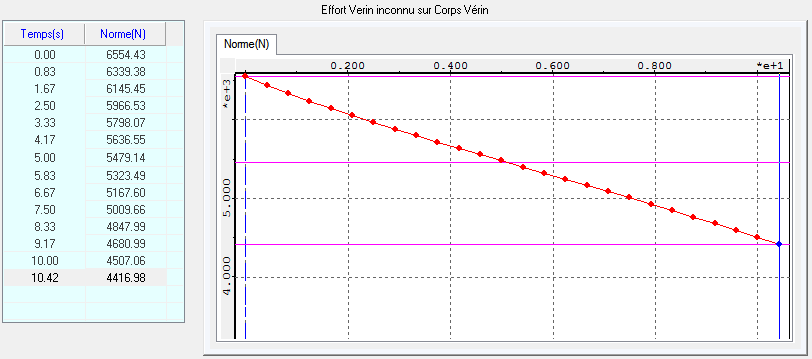 Question n° 21 : 	Relever l’effort maximal que doit développer le vérin électrique en position basse.Question n° 22 : 	Vérifier si le vérin Gigamat 10 000 peut produire un effort suffisant en phase de montée lorsque le vérin travaille en poussant. Justifier votre réponse.Question n° 23 : 	Vérifier si le vérin Gigamat 10 000 produit un effort suffisant en phase de descente lorsque le vérin travaille en tirant. Justifier votre réponse.Extrait du catalogue Dewert – Vérins électriques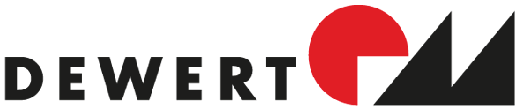 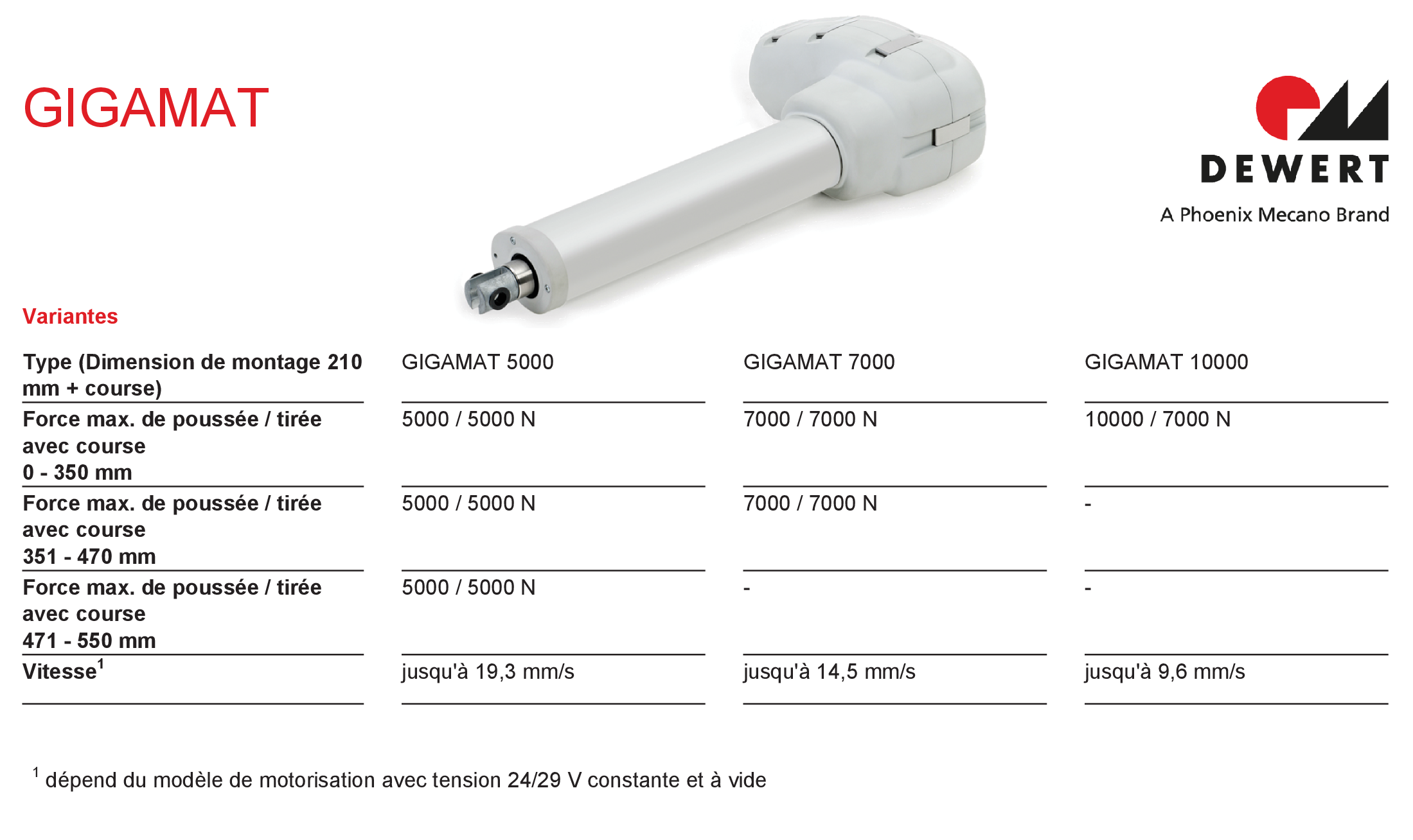 Question n° 24 : 	Compléter le tableau ci-dessous des caractéristiques du vérin électrique, et en déduire pour chacun des cas si la solution est valide ou non valide4. Dimensionnement des axes du vérin électriqueTemps conseillé : 15 min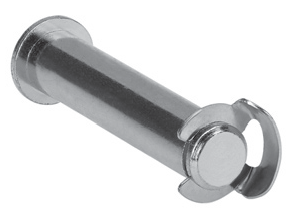 	Cette partie a pour but de vérifier la contrainte au cisaillement  que subit  l’axe repéré 13 de diamètre Ø10.	La matière des axes est un acier faiblement allié de désignation chimique 20 Mn Cr 5.	La résistance au glissement Rg = 800 MPaQuestion n° 25 : 	Calculer la résistance pratique au glissement en MPa en tenant compte du coefficient de sécurité s = 5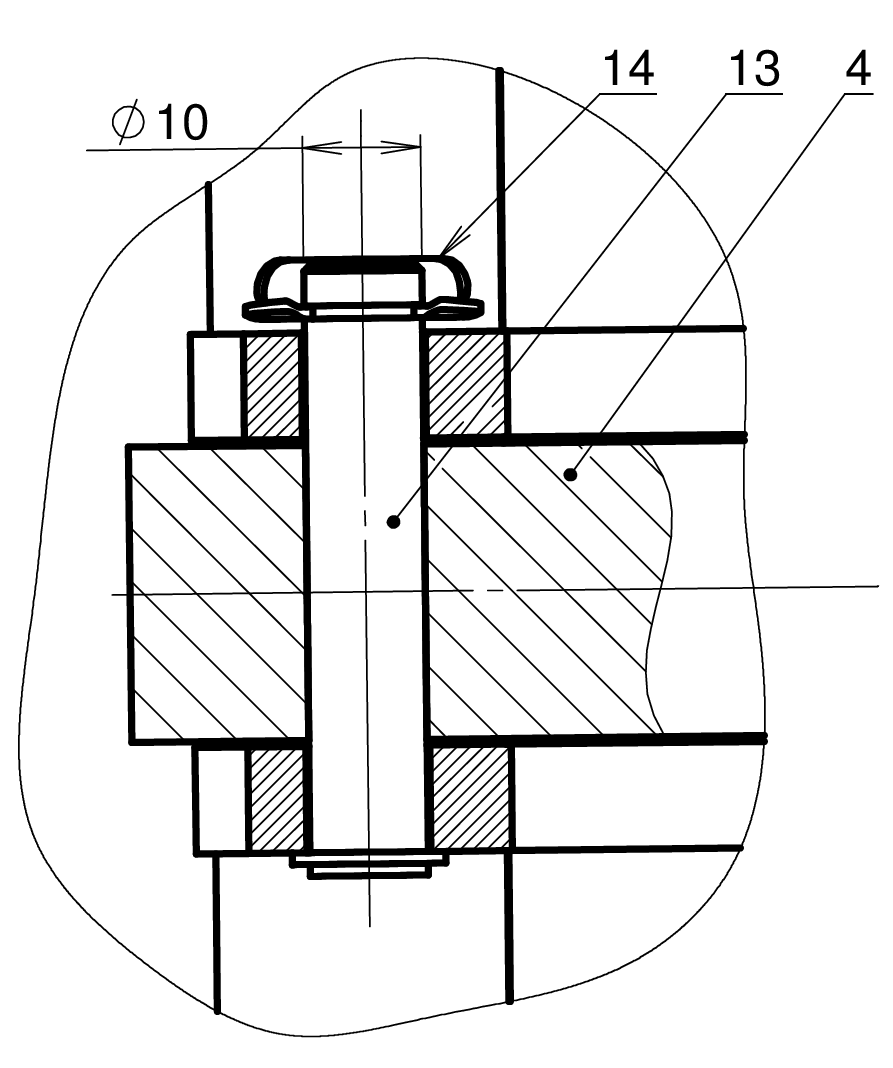 Question n° 26 : 	Indiquer sur le dessin ci-contre les sections sollicitées au cisaillement.Question n° 27 : 	Calculer la surface totale des sections cisaillées.Question n° 28 : 	Calculer la contrainte de cisaillement  en supposant un effort tranchant T = 10 000 N		( On suppose S = 160 mm² )Question n° 29 : 	Le dimensionnement de l’axe du vérin est il correct ? Justifier la réponse.5. Solution constructive de la structure du plateauTemps conseillé : 15 min	L’analyse par éléments finis de la structure du plateau met en évidence la zone de plus fortes contraintes.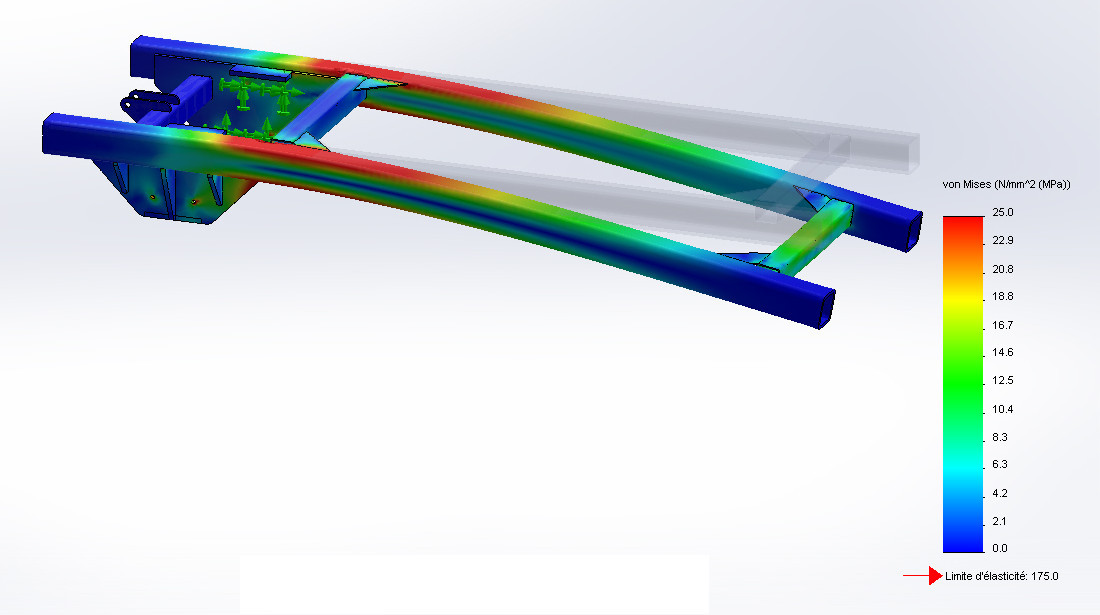 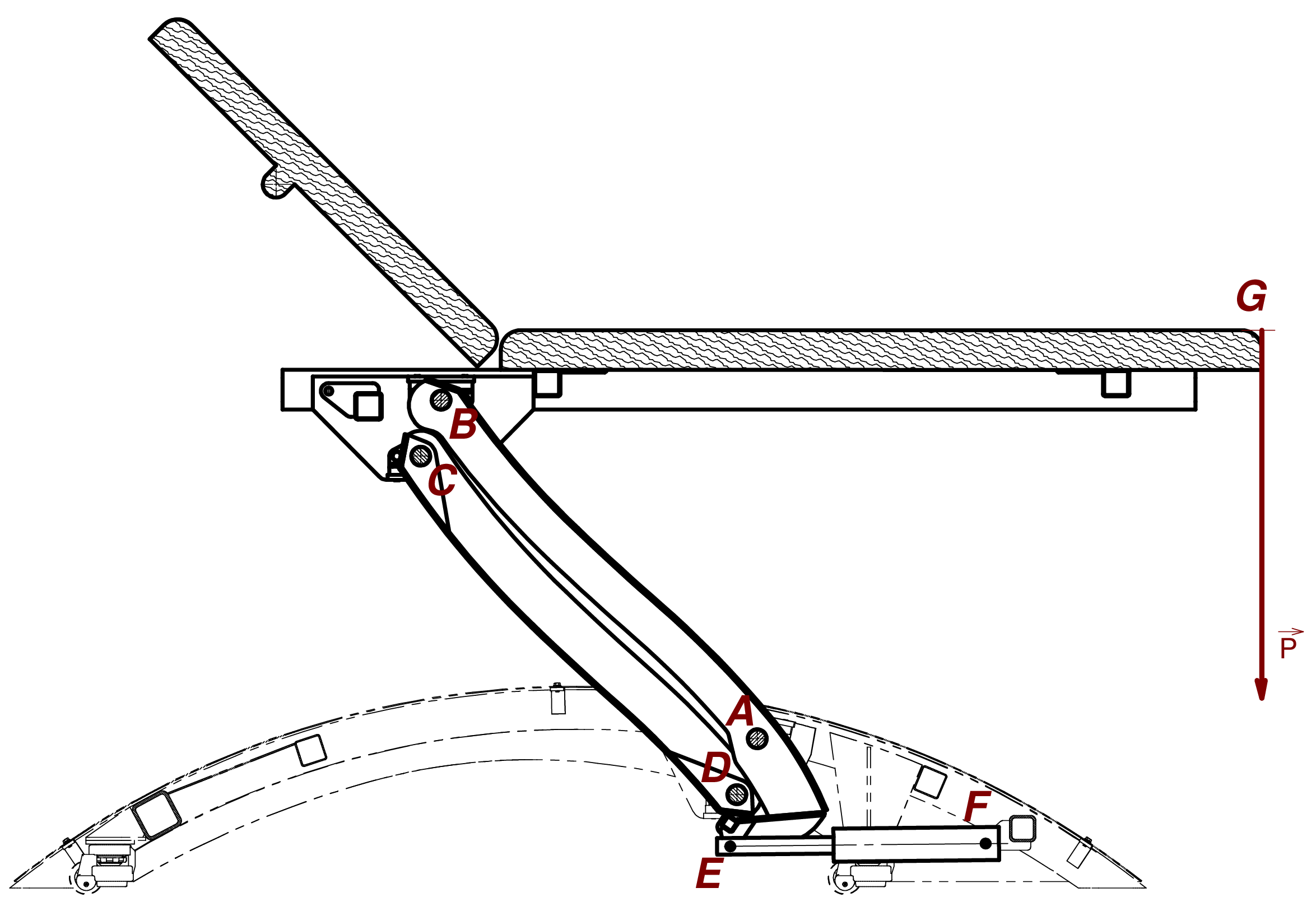 Question n° 30 : 	Identifier la sollicitation principale exercée sur le plateau.Question n° 31 : 	Relever la contrainte maximale sollicitant le plateau.Question n° 32 : 	Entourer sur l’image ci-contre la zone où se localise cette contrainte maximale.	Le matériau employé pour la réalisation de la structure du plateau est un acier d’usage général S 175. La contrainte maximale est donc largement admissible.	L’entreprise TKM souhaite cependant diminuer la section de poutre tout en gardant une rigidité maximale afin de réduire les coûts de matière première.Question n° 33 : 	Proposer une solution constructive permettant de rigidifier le plateau, soit sous forme de croquis, soit sous forme d’une explication succincte.Gamme de produits réalisés :Gamme de produits réalisés :Gamme de produits réalisés :Table de massage ;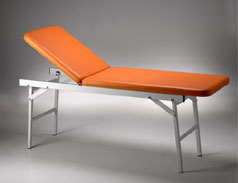 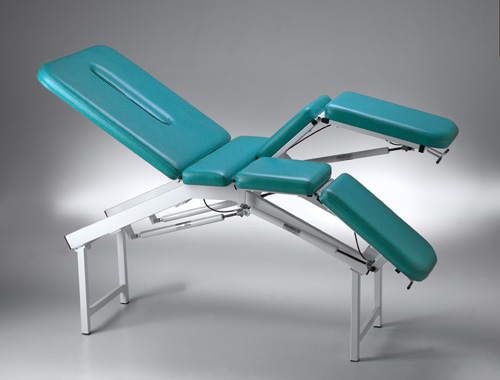 Divan d'examen ;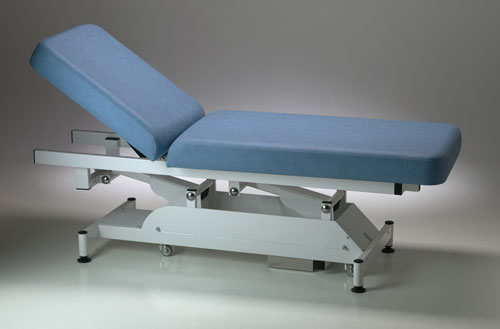 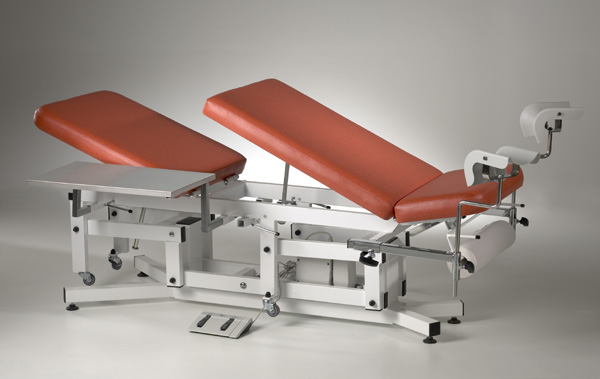 Table électrique ;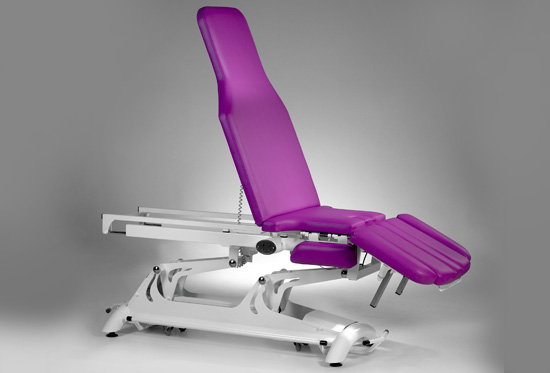 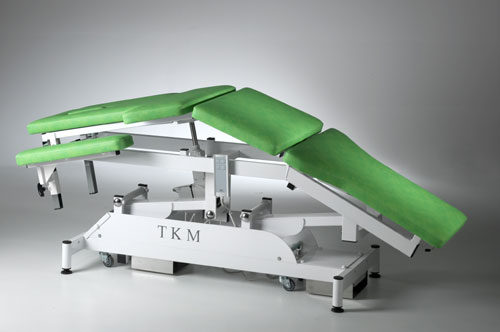 Accessoires médicauxFauteuil de rééducationPoulie thérapie, … ;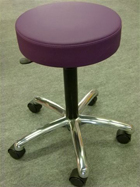 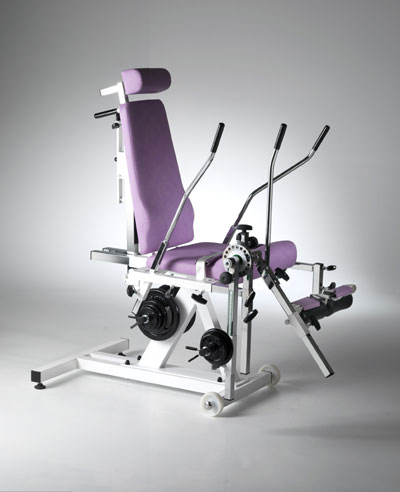 Table médicale en position basse :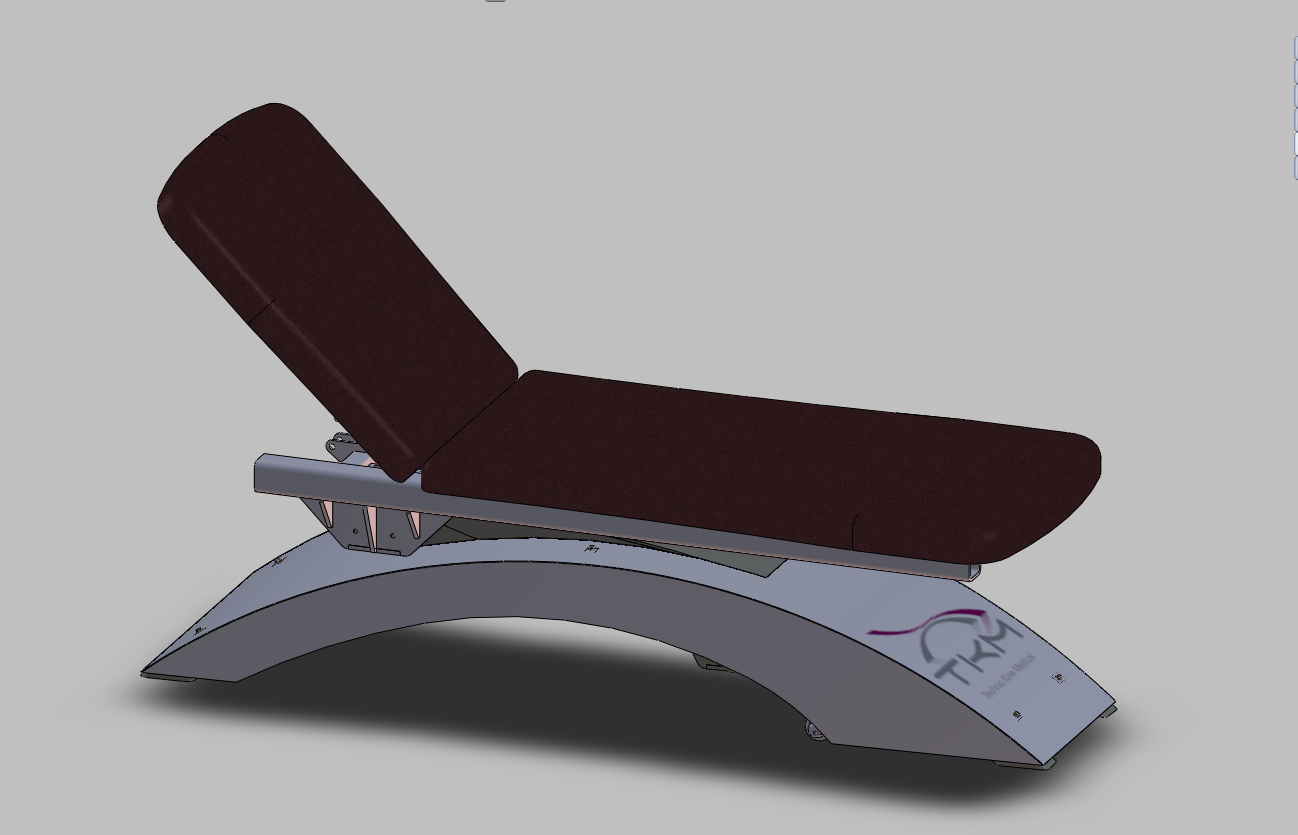 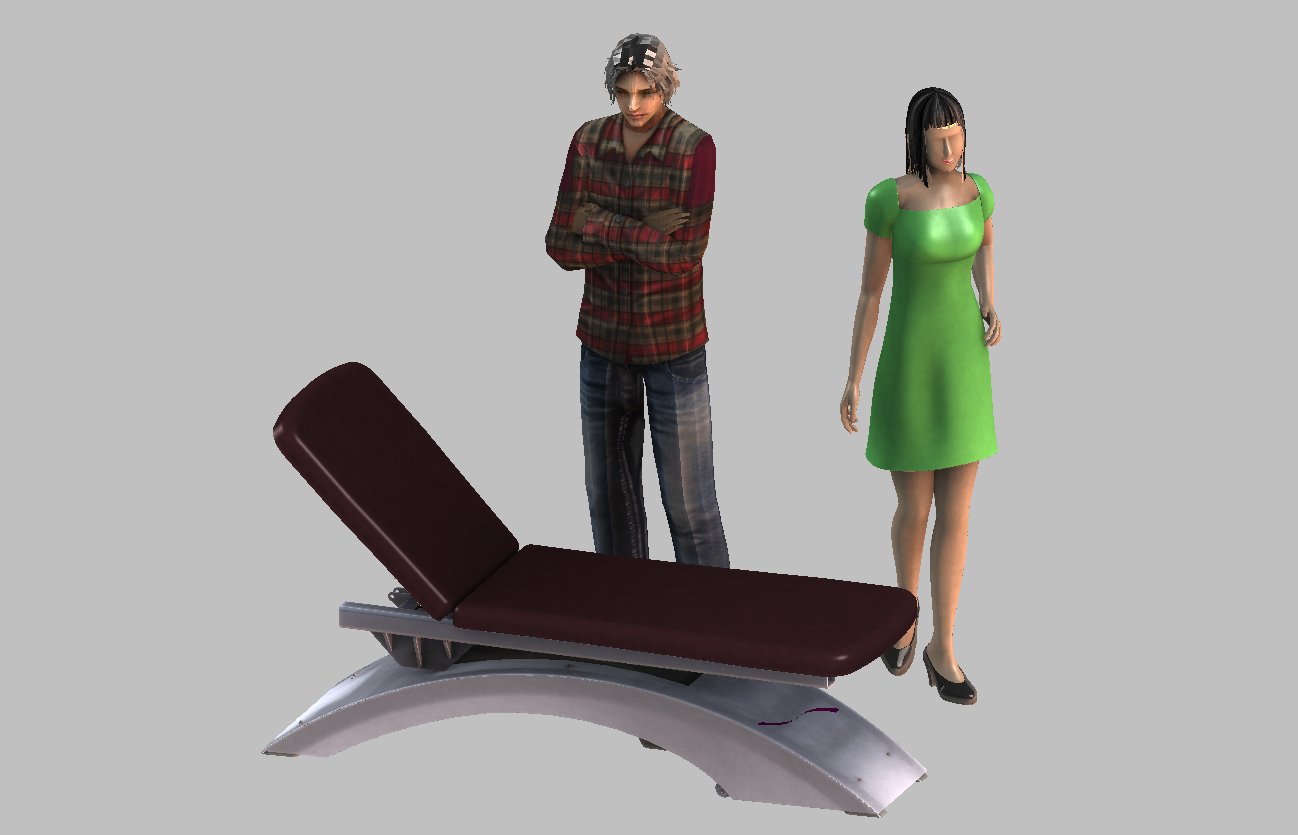 Table médicaleen position haute :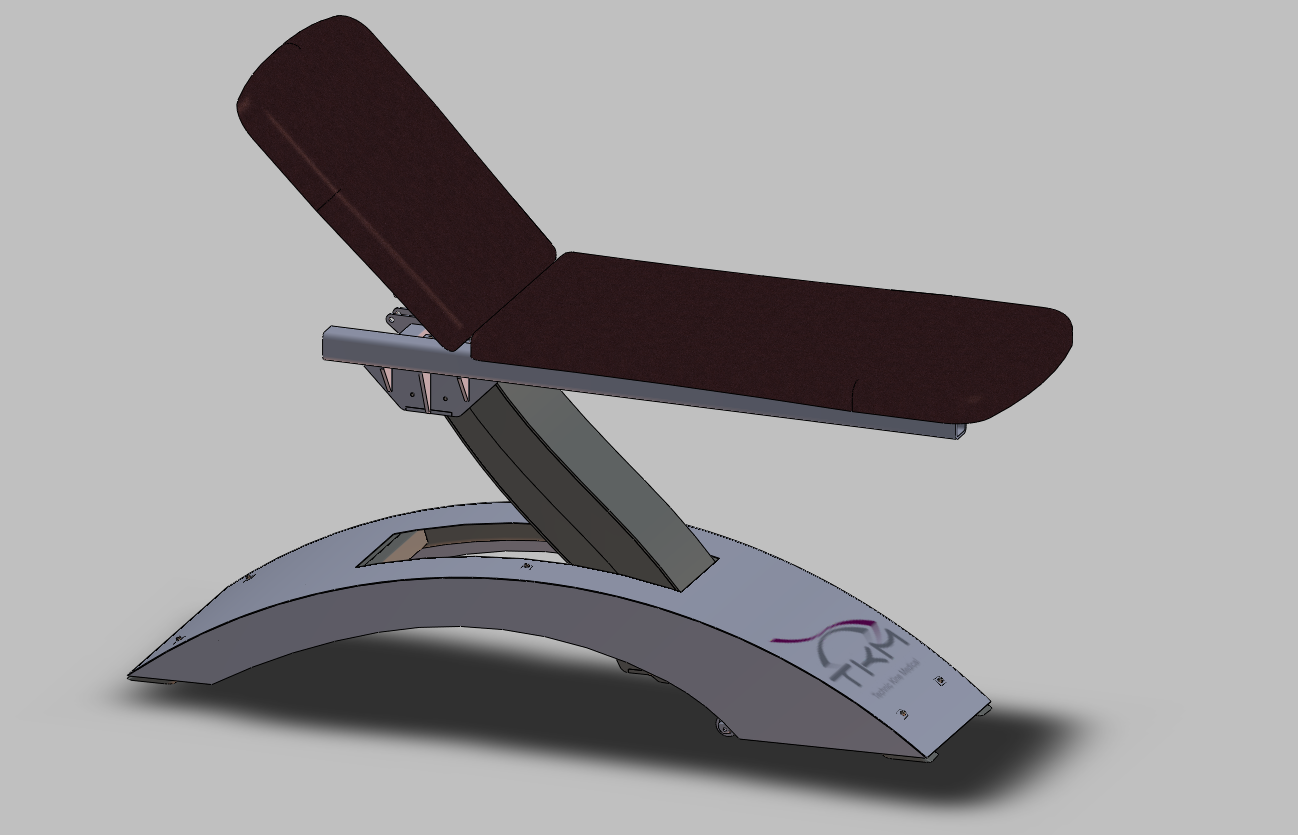 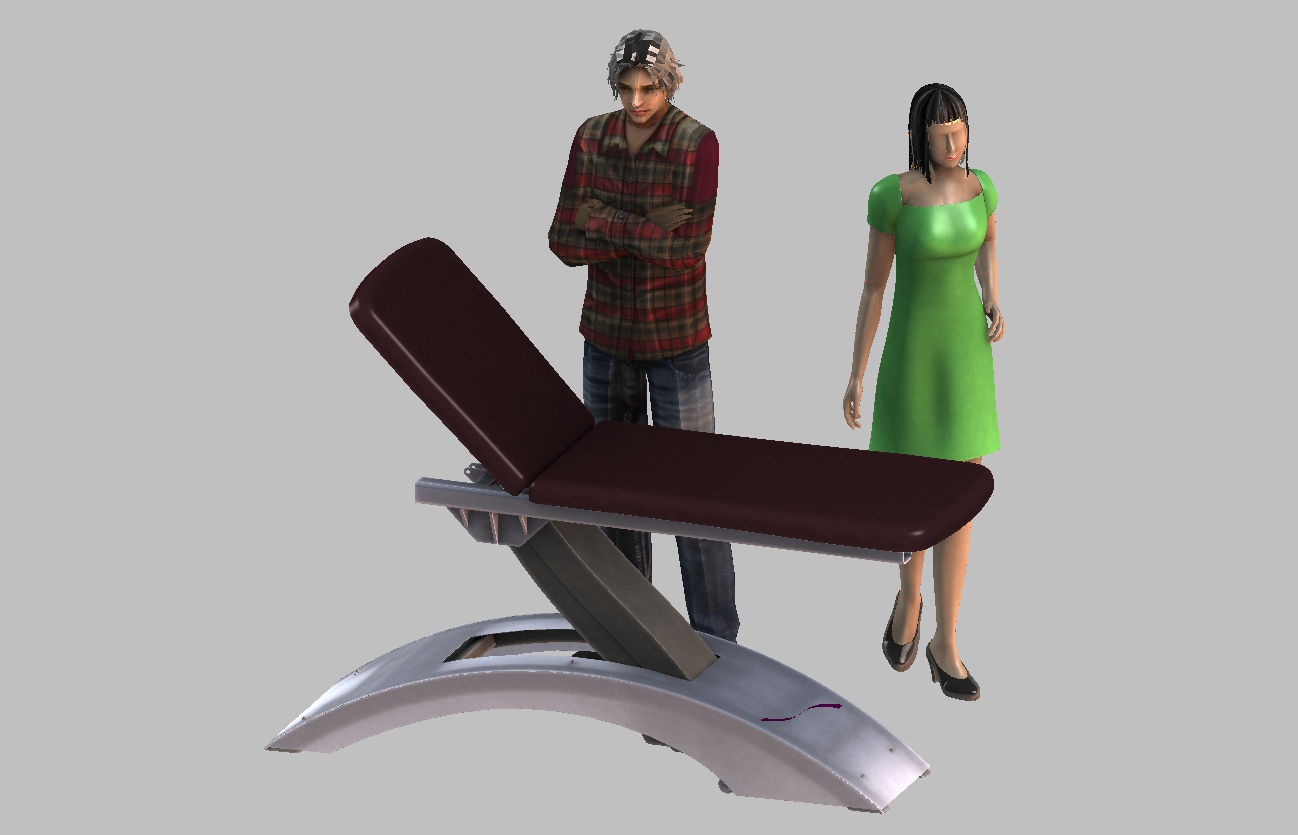 Nom de la fonctionFormulation de la fonctionFP 1Positionner le patient par rapport au praticienFC 1Assurer le confort du patientFC 2Positionner la table médicale au sol et s’intégrer dans l'environnementFC 3Alimenter la table médicale en énergie électriqueFC 4Respecter les normes en vigueur402Sellerie401Plateau301Bras inférieur201Bras supérieur102Capot d’embase101Embase142Anneau élastique 10 x 1Pour arbre132Axe épaulé Ø10Réf : Bosch rexroth – n° 1823120020126Rondelle plate – Type L – 5116Vis H – M5 x 101016Vis H – M8 x 20916Vis H – M8 x 1688Palier rotulé auto-alignantRéf : GGB UNI Taille 2 – Ø2874Pied à rouletteRéf : Foot Master – GDR – 60F61Centrale d’alimentationRéf : Dewert – MCL II51Corps de vérin électriqueRéf : Dewert – 41Tige de vérin électriqueRéf : Dewert –Rep.QtéDésignationObservation	Visualiser la vidéo :Présentation Table médicale.wmv pour comprendre le fonctionnement de la table médicale.	Les liaisons entre chaque sous-ensemble sont des liaisons pivots sauf pour la liaison entre la tige de vérin et le corps de vérin qui sera considérée comme une liaison pivot glissant.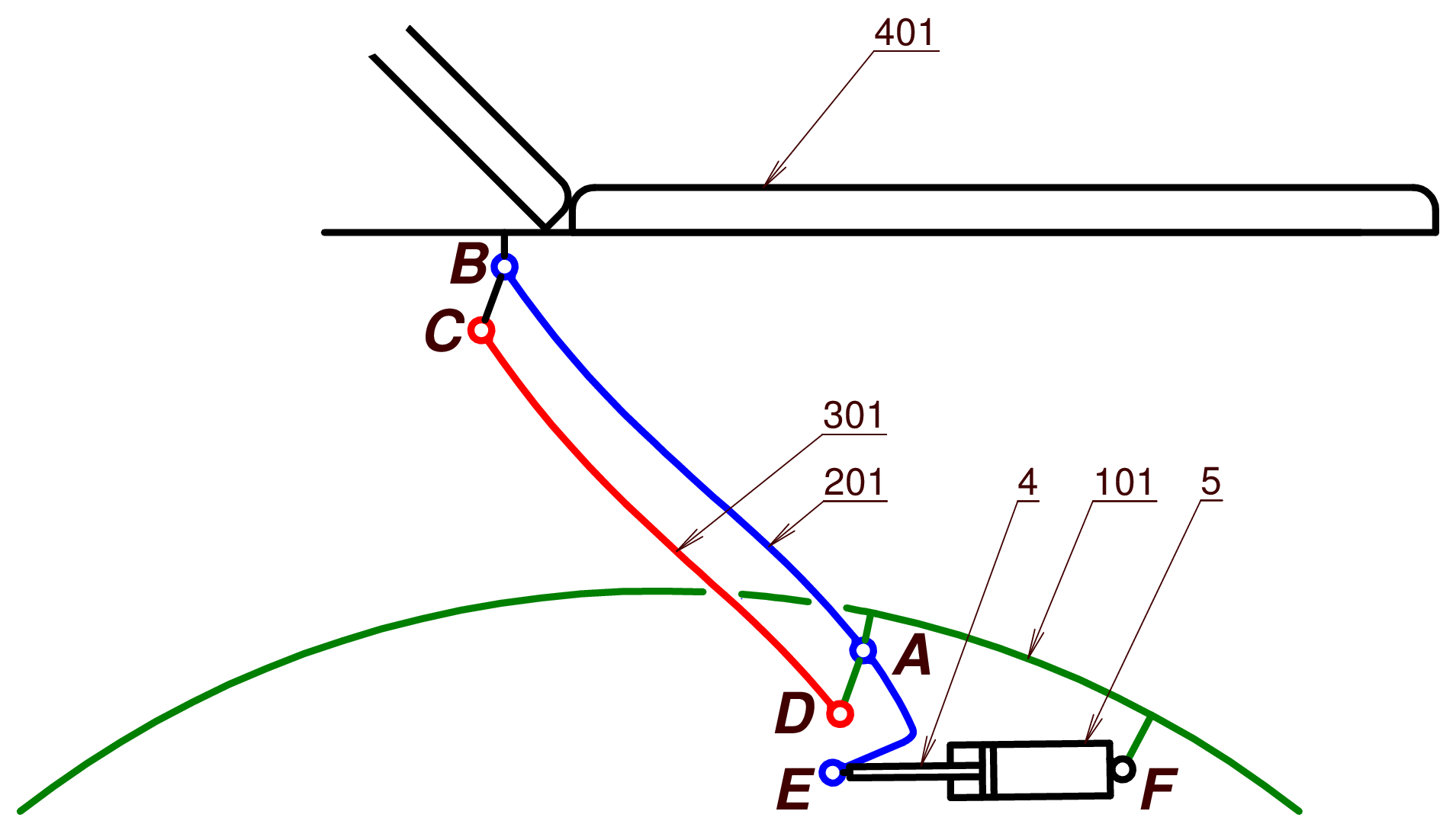 Mvt 201/101 ;Mvt 301/101 ;Mvt 5/101 ;Mvt 4/5 ;Mvt 401/101 ;T C Є 301 / 101 ;T B Є 201 / 101 ;T E Є 201 / 101 ;T E Є 4 / 5 ;Haut. position  haute =Haut. position  basse =Course plateau = B’ position basse de BC’ position basse de CE’ position basse de E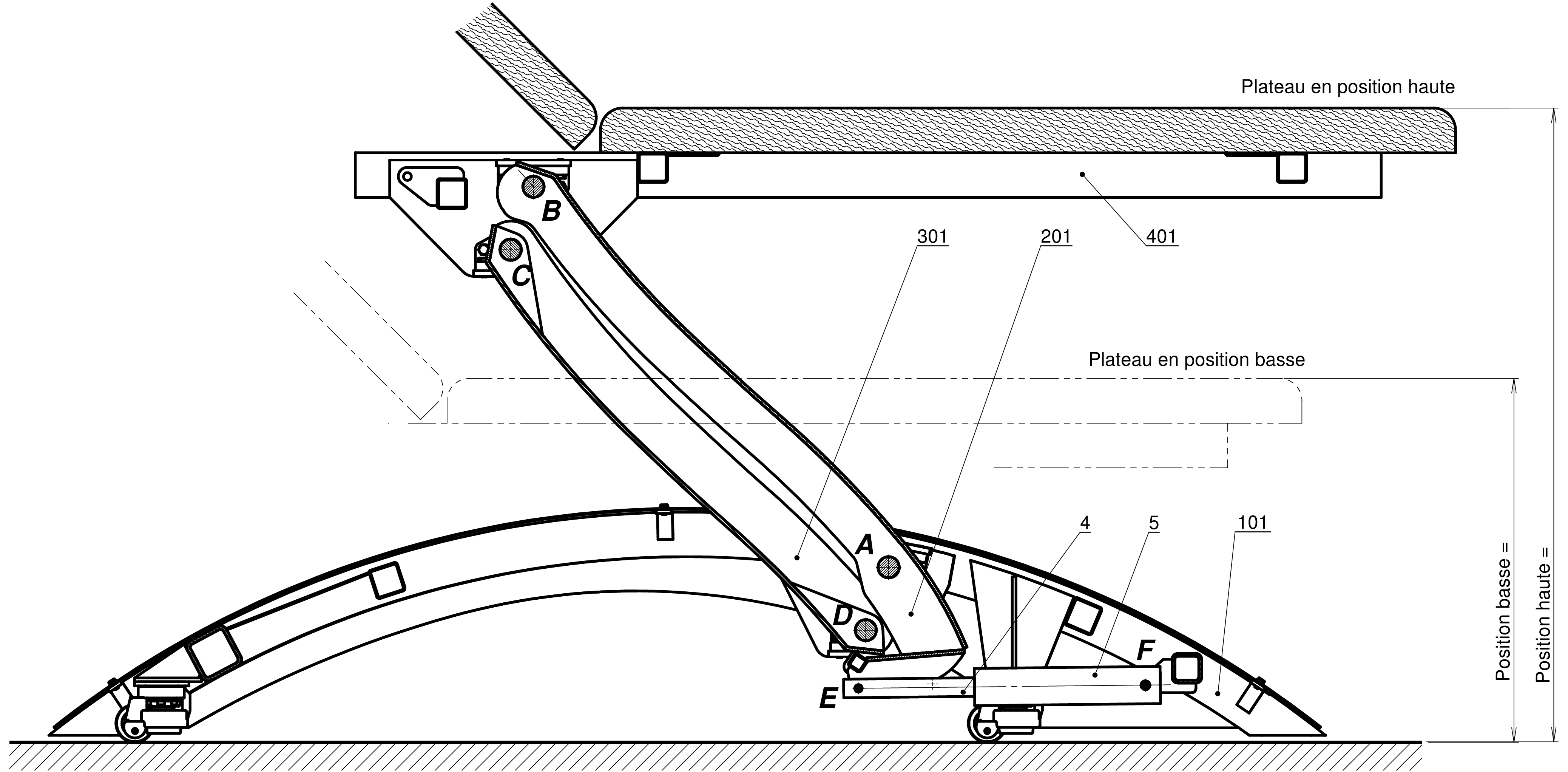 FE (position haute) =FE’ (position basse) =Course utile du vérin = Échelle du dessin : 1 : 6 = =   =  =ActionPoint d’applicationDroite d’actionSensIntensité en N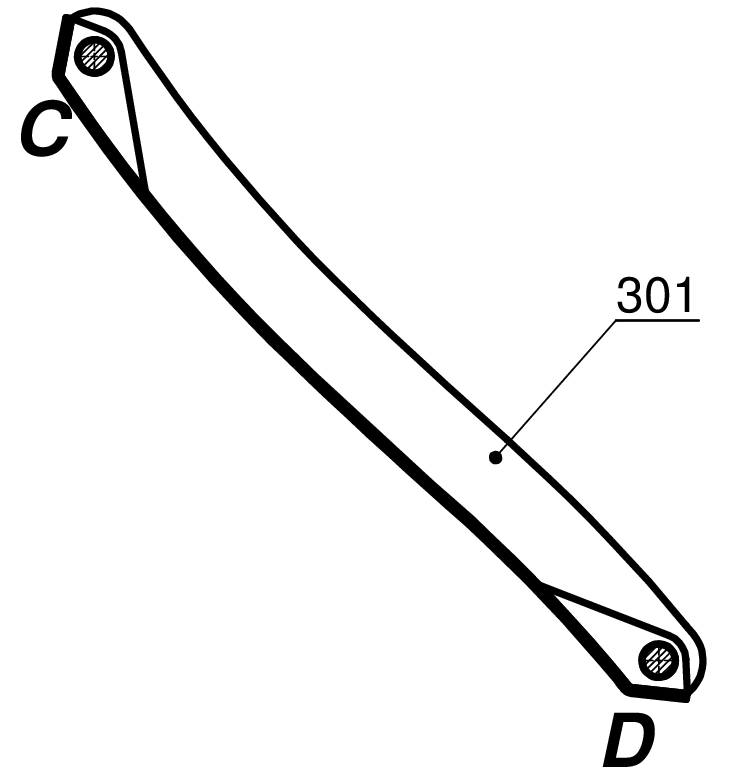 ActionPoint d’applicationDroite d’actionSensIntensité en NGverticale↓1 500 N = =Echelle des forces : 1 mm  100 N Vitesse maximale en m/s = Question n° 20 : 	Compléter la boîte de dialogue Méca3D ci-dessous en indiquant les résultats des précédents calculs.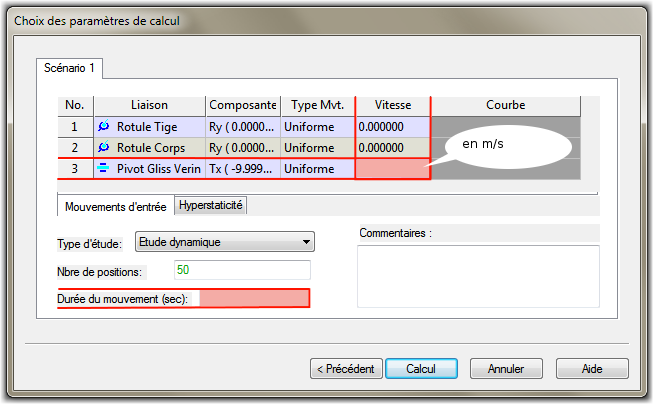  maximal = Course du vérinCourse du vérinVitesse maximale du vérinVitesse maximale du vérinEffort maximal du vérin en poussantEffort maximal du vérin en poussantEffort maximal du vérin en tirantEffort maximal du vérin en tirantValeur trouvée  Course =       mm(Page 11/18)  Course =       mm(Page 11/18)  VMAX =        mm/s(Page 12/18)  VMAX =        mm/s(Page 12/18)            FMAX =             N(Page 15/18)            FMAX =             N(Page 15/18)            FMAX =             N(Page 15/18)            FMAX =             N(Page 15/18)Gigamat 5 000Solution valideSolution non valideSolution valideSolution non valideSolution valideSolution non valideSolution valideSolution non valideGigamat 5 0000 - 350 mm0 - 350 mm  V =             mm/s  V =             mm/s  F =             N  F =             N  F =             N  F =             NGigamat 7 000Solution valideSolution non valideSolution valideSolution non valideSolution valideSolution non valideSolution valideSolution non valideGigamat 7 0000 - 350 mm0 - 350 mm  V =             mm/s  V =             mm/s  F =             N  F =             N  F =             N  F =             NGigamat 10 000Solution valideSolution non valideSolution valideSolution non valideSolution valideSolution non valideSolution valideSolution non valideGigamat 10 0000 - 350 mm0 - 350 mm  V =             mm/s  V =             mm/s  F =             N  F =             N  F =             N  F =             NRpg = Nbre de sections cisaillées : S =  = (entourer la bonne réponse)TractionCompressionCisaillementFlexion simpleTorsion pure = Proposition sous forme de croquisProposition sous forme d'une explication succincte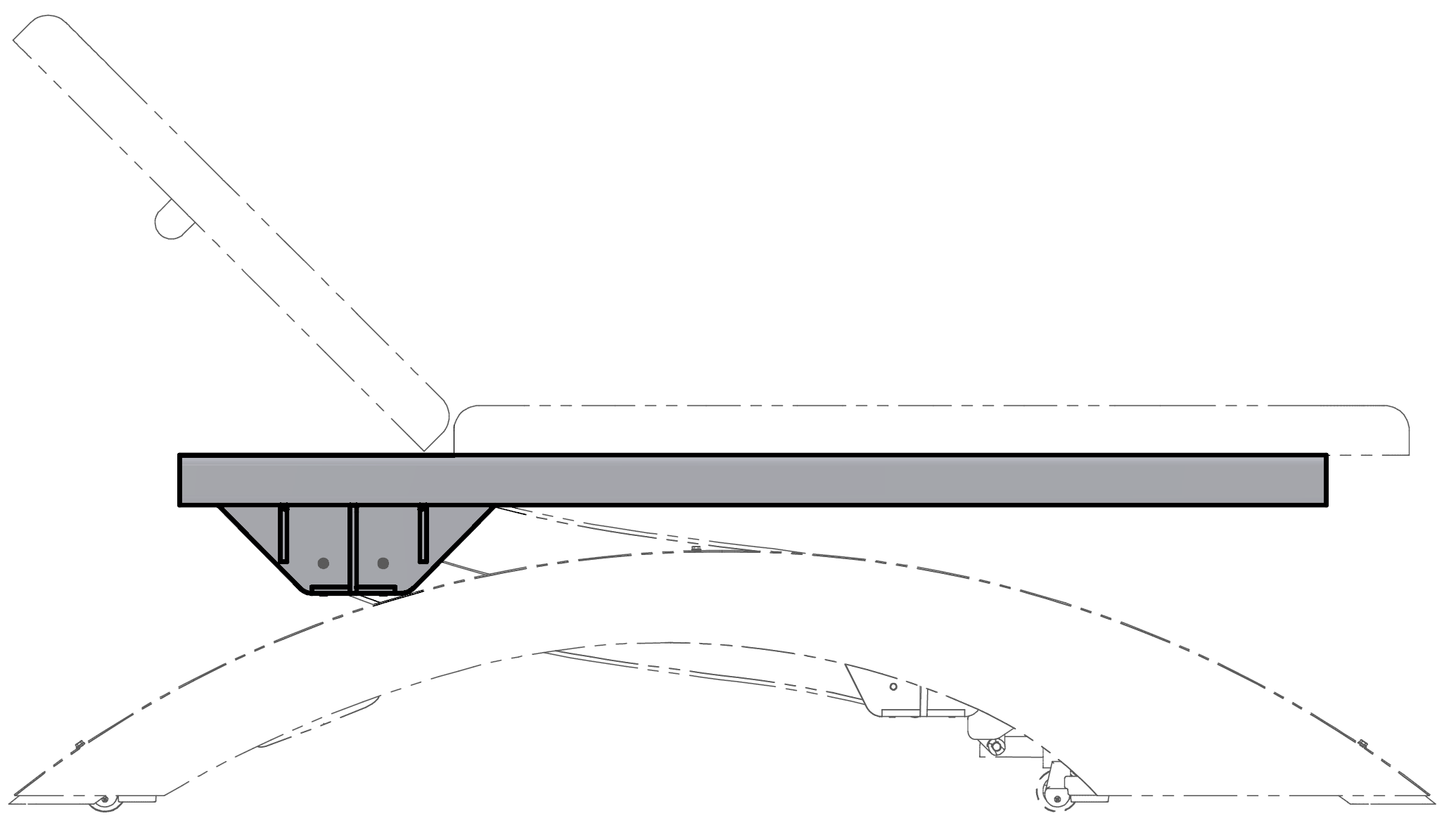 